Картотекапримерных тем по конструированию из бросового материаладля детей 3 -5 летДети дошкольного возраста мастерят поделки из различного нетрадиционного материала, который можно найти повсюду. В каждом доме всегда можно найти ненужные вещи, которые почему-то не выбрасываются, а ждут своего часа. Пустые коробки всевозможных размеров и формы из-под обуви, конфет, спичек, зубной пасты.Все нетрадиционные бросовые материалы можно классифицировать на группы:1. Бумага и картон:- техническая бумага, наждачная бумага;- изделия из картона (коробки, упаковки, стаканчики и др.);- гофрированный картон.2. Материалы различного происхождения:- природные материалы;- дерево (опилки, стружка, шпон);- кожа, мех, перо, крупа;- металл (проволока, жестяные банки из под кофе и др.);- пластмасса (одноразовая посуда, трубочки от фломастеров, упаковки с ячейками в коробках конфет, капсулы «киндер-сюрпризов», поролон, пенопласт, флаконы и др.).3. Волокнистые материалы:- натуральные (вата, марля, шпагат, нитки);- синтетические (синтепон, поролон).Это далеко не полный список материалов.Начиная работу по обучению дошкольников созданию поделок из различных материалов, воспитатель проводит занятия по ознакомлению со свойствами материалов. Схема анализа изучаемого материала:1. Происхождение или получение.2. Физические показатели (толщина, прочность, упругость, гибкость...).3. Оптические показатели (цвет, оттенок, светопроницаемость).4. Химические свойства (обработка, окраска).5. Использование человеком.2 младшая группа (3-4 года)Задачи:-Познакомить детей с интересными возможностями необычного материала (поролон, ватные палочки, футляры от киндер – сюрпризов, зубочистки, пробки).-Учить пользоваться для соединения частей и деталей пластилином, клеем.-Способствовать развитию мелкой моторики.Темы:«Заборчик» - из колпачков от фломастеров, пластилина.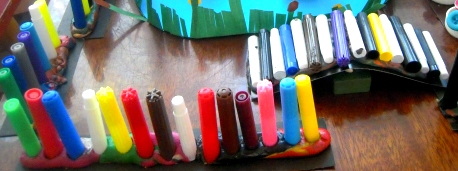 «Цветы на клумбе» - пробки от бутылок, пластилин, зубочистки.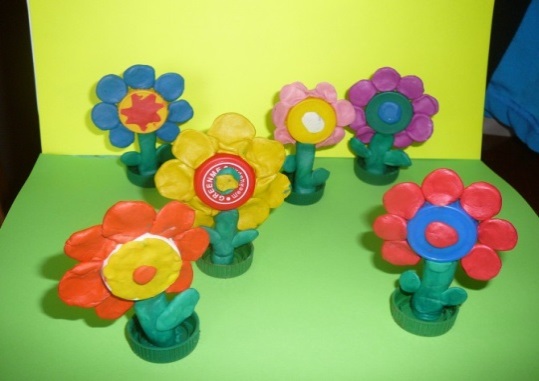 «Цыплята» - поделки из киндер-сюрпризов, пластилина.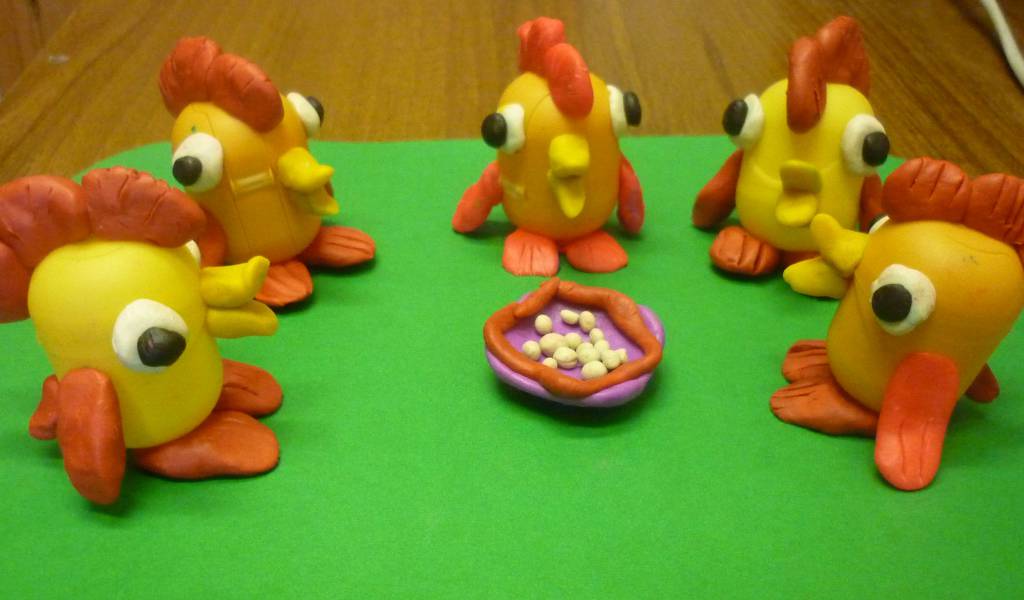 «Рыбки плавают в пруду» - поделки из киндер-сюрпризов, пластилина.«Цветы для мамочки» - из ватных палочек, пластилина, деревянных шпажек.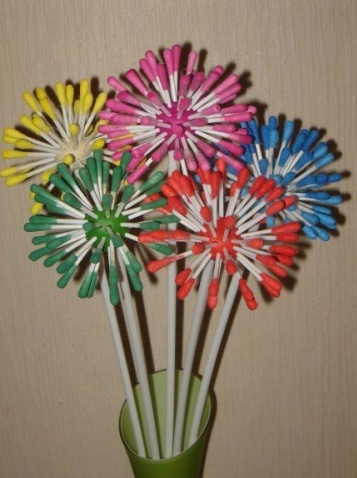 «Кактус» - из стаканчика из-под йогурта, зубочисток и пластилина.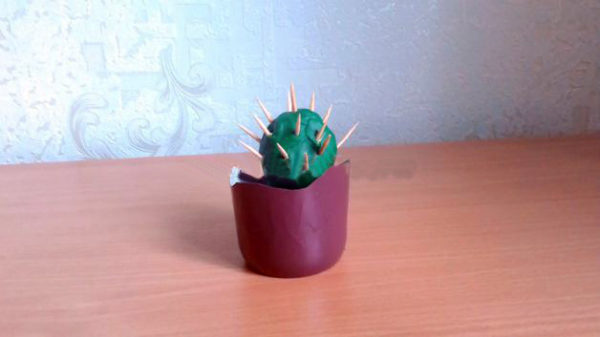 «Кораблик» - поролоновая губка, деревянные шпажки, цветная бумага.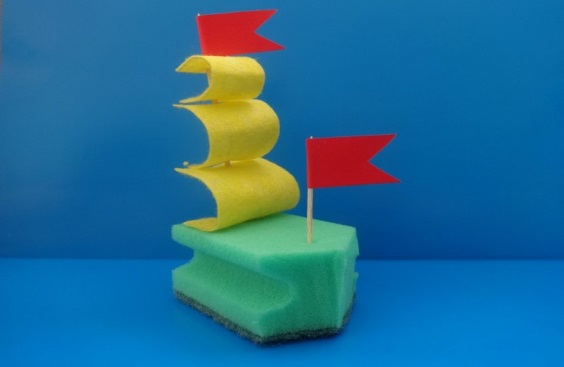 «Чайный сервиз» - поделки из киндер-сюрпризов, пластилина.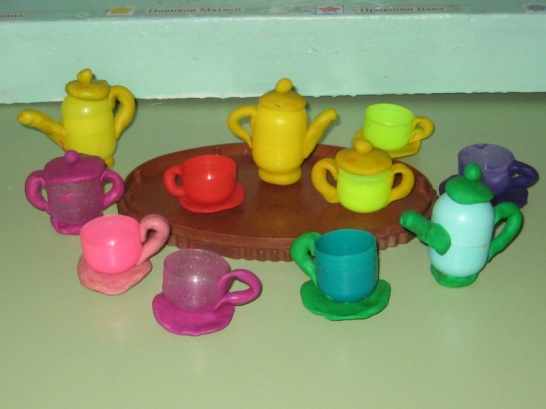 «Домики» - поролоновые губки, цветная бумага.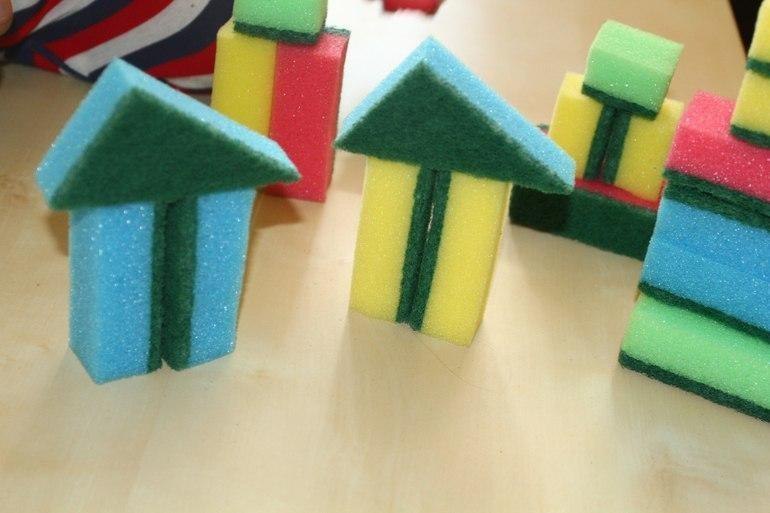 Средняя группа (4-5 лет)Задачи:-Развивать познавательную и исследовательскую деятельность.-Обучать приёмам изготовления простейших поделок из бросового материала, дополняя образ игрушки деталями из пластилина, цветной бумаги, бусин, пуговиц.Темы:«Вертолет» - из контейнеров киндер-сюрпризов с элементами лепки из пластилина.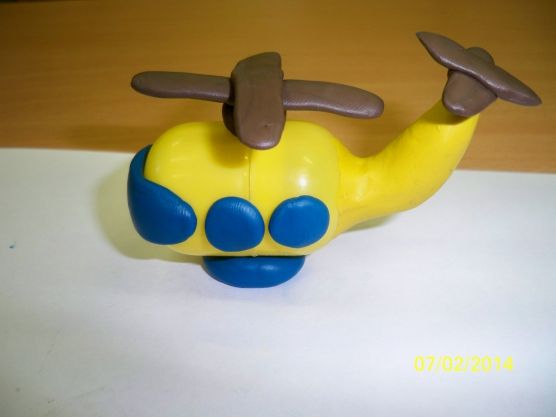 «Грибы» - из бумажных контейнеров из - под яиц, цветной бумаги.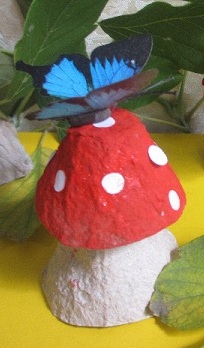 «Зайчик» — создание образа зайца из стаканчика из-под йогурта, цветной бумаги.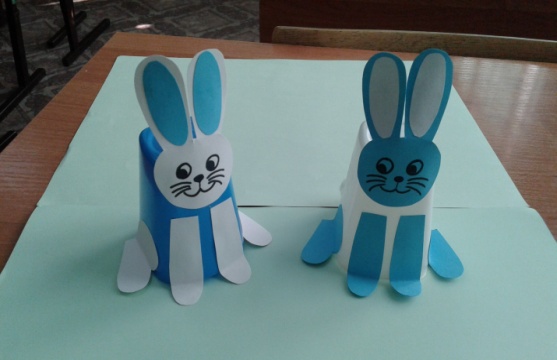 «Снеговик», «Снегурочка», «Дед Мороз» – из одноразовых стаканчиков, цветной бумаги.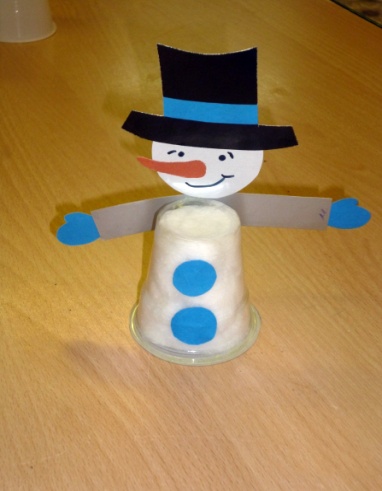 «Бусы для кукол» - из трубочек для коктейля, шнурков, бусин, пуговиц.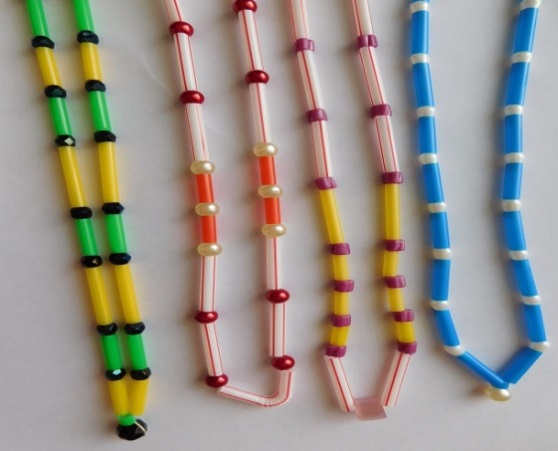 «Цветы для мамы» - из ватных дисков, трубочек для коктейля, ватных палочек, цветной бумаги.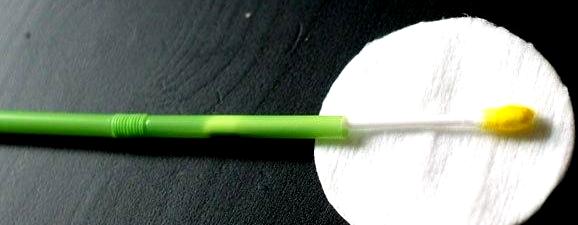 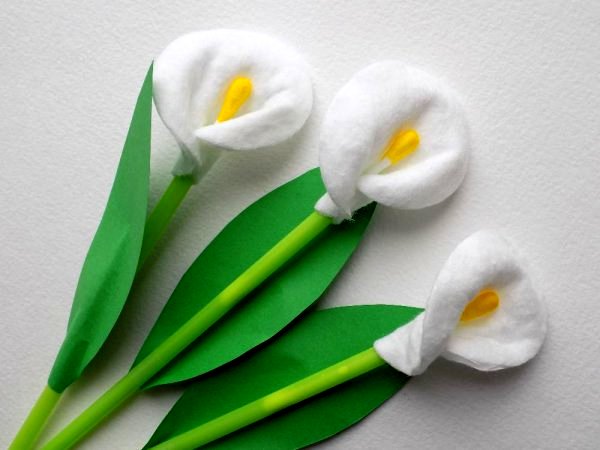 «Петушок» - из бумажных одноразовых тарелок, цветной бумаги.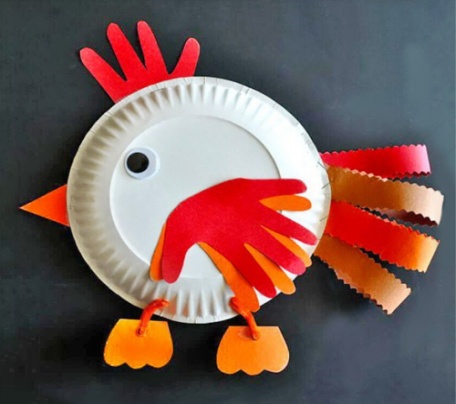 «Хризантема» - из одноразовых пластиковых стаканчиков путём разрезания, деревянных шпажек, фольги, цветной бумаги, бусин, пуговиц.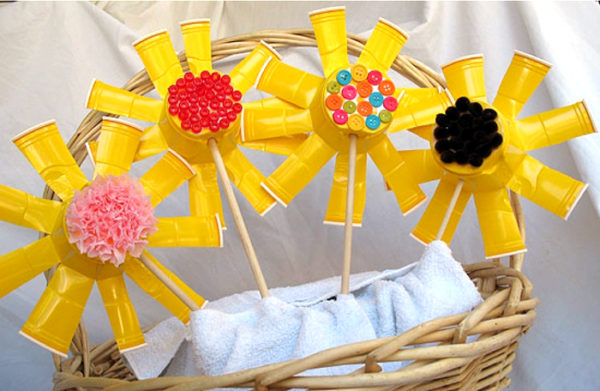 